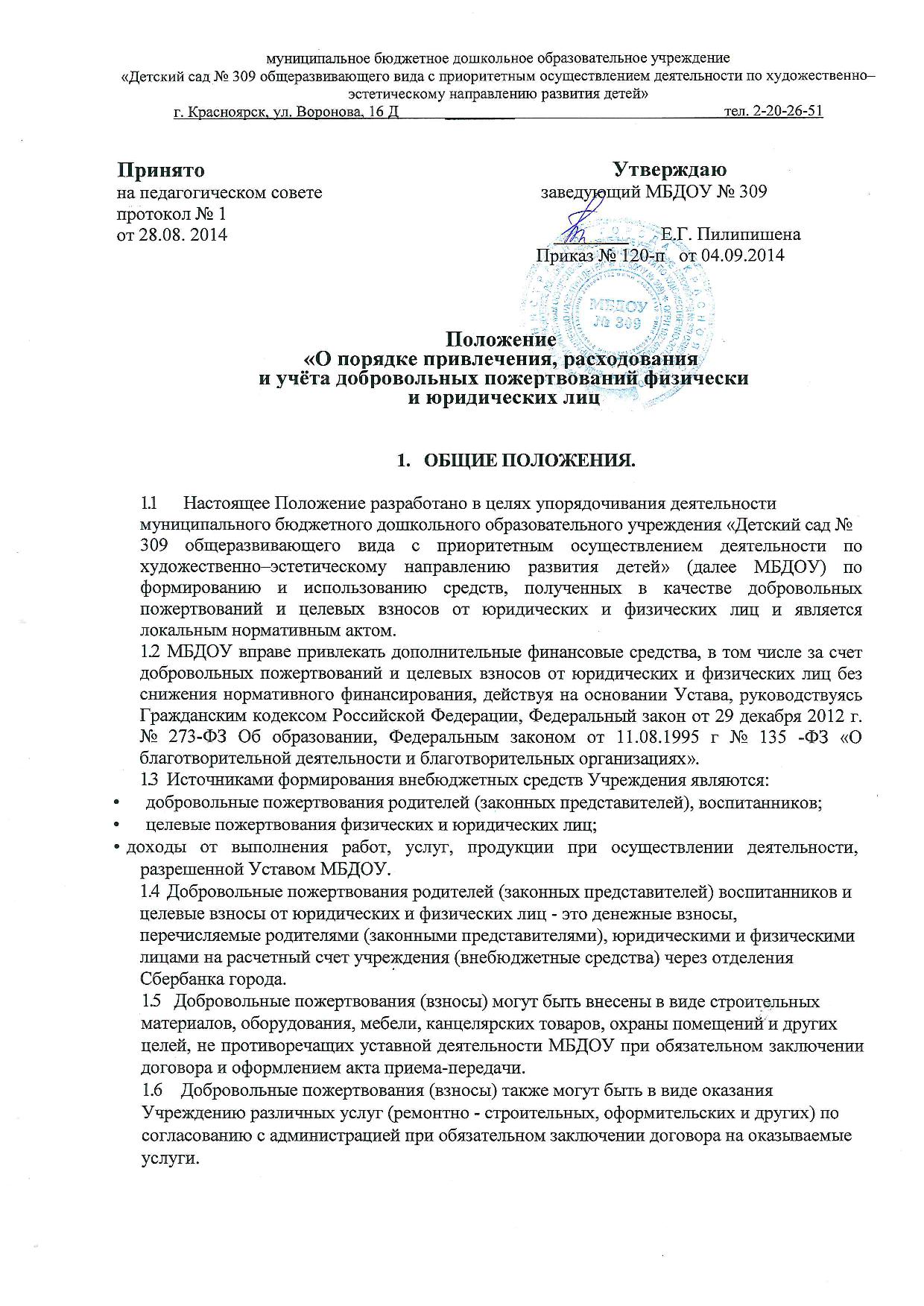 2. ЦЕЛИ ПРИВЛЕЧЕНИЯ ДОБРОВОЛЬНЫХ ПОЖЕРТВОВАНИЙ.Добровольные пожертвования направлены на развитие материально - технической базы Учреждения, на устранение возникших непредвиденных аварийных ситуаций, на поддержание и осуществление авторских и творческих программ и проектов педагогического коллектива.Пожертвованные средства расходуются в соответствии с целевым назначением:•	целевой взнос на реализацию программы развития учреждения;•	целевой  взнос  на приобретение компьютеров,  оргтехники,  стройматериалов, детской
мебели и т.п.;добровольное пожертвование на уставную деятельность;добровольное пожертвование на совершенствование образовательного процесса.3. ПОРЯДОК УЧЕТА И РАСХОДОВАНИЯ ДОБРОВОЛЬНЫХПОЖЕРТВОВАНИЙ.3.1	Добровольные пожертвования учитываются обособленно от иных средств
Учреждения, поступают на лицевой счет и при поступлении отражаются в балансе
МБДОУ.Сумма и периодичность добровольных пожертвований (взносов) определяется каждым родителем (законным представителем) воспитанников, юридическими и физическими лицами самостоятельно.При поступлении добровольных пожертвований (взносов) оформляется, договор и акт приема - передачи и ставится на баланс дошкольного учреждения в соответствии с действующим законодательством.3.4	Два раза в год информация о поступлении и расходовании благотворительных
добровольных пожертвований доводится до сведения родителей (законных
представителей) на родительских собраниях, через информационные стенды, личную
благодарность родителям (законным представителям) воспитанников, юридическим и
физическим лицам.3.7	Расходование внебюджетных средств осуществляется в строгом соответствии с
целями, предусмотренными настоящим Положением.3.8	По требования Жертвователя руководитель Учреждения предоставляет
содержательный и финансовый отчет об использовании его взноса.3.10	Добровольные пожертвования используются строго на указанные в договоре
жертвователя цели или на решение актуальных задач в данный период, согласно целям
настоящего Положения.Сведения о поступлении и расходовании пожертвований в виде денежных средств включаются в ежемесячные, ежеквартальные и годовой отчеты об исполнении сметы.Срок действия Положения не ограничен.